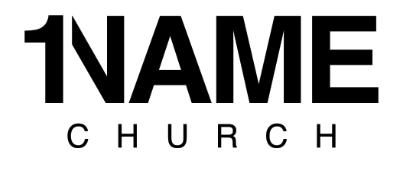 Guía de 21 días de oración y ayunoTABLA DE CONTENIDOSORA PRIMEROCÓMO USAR ESTA GUÍACREANDO UN ESTILO DE VIDA DE ORACIÓNMODELOS DE ORACIÓNEL PADRE NUESTROORACIÓN DEL TABERNÁCULOORANDO LAS ESCRITURASLA ORACIÓN DE JABESORACIONES DE GUERRAORANDO POR AQUELLOS QUE NECESITAN A DIOSENFOQUE DE ORACIÓN PERSONALORA PRIMEROEstimada Familia 1NAME,Desde el comienzo de nuestra iglesia, hemos puesto nuestros corazones para ser un pueblo de oración. Nuestro grito de guerra ha sido simplemente: "Oren primero". En cada situación, ya sea buena o mala, tratamos de orar antes de actuar. Muchas veces las personas actúan primero y luego quieren que Dios los rescate de esa situación, pero la oración debe ser nuestra primera respuesta, no nuestro último recurso. Comprender la necesidad de la oración no es suficiente. Para que se convierta en parte de nuestra vida, debe convertirse en algo que esperamos hacer. Estoy convencido de que la mayoría de las personas no disfrutan de la oración porque nunca se les ha enseñado a orar. Ahí es donde esta sencilla guía de oración puede ayudar. Usando varios modelos de oración de la Biblia y teniendo algunas guías para hacer que la oración sea más personal, esta guía está diseñada para traer alegría a su tiempo con Dios. Cuando descubras la belleza de la conversación diaria con Él, experimentarás la presencia de Dios que cambiará tu vida. Una vez que aprendes a orar, la oración puede convertirse en parte de la vida cotidiana. Y entonces... Antes de que comience el día — Antes de acostarse — Antes de ir al trabajo o a la escuela — Antes de enviar ese mensaje de texto — Antes de comer, conducir o viajar — Cuando suceden cosas malas — Antes de que sucedan cosas malas — En cada situación — ¡ORA PRIMERO!¡La oración lo cambia todo!PASTOR COREY FARVERCÓMO USAR ESTA GUÍANo tenemos que seguir una fórmula específica para hablar con Dios, pero practicar diferentes formas de orar puede ayudarnos a encontrar un propósito más profundo y una conexión con Él a través de nuestro tiempo de oración.Este libro está diseñado para darte varios modelos de oración. No tienes que dominarlos todos a la vez; puede seleccionar un modelo de oración diferente cada día y pasar tiempo trabajando en él a su propio ritmo. Puedes ir en el orden que quieras, e incluso puedes pasar unos días en el mismo modelo a medida que te sientas más cómodo con él.Para comenzar, elige qué modelo quieres usar hoy en oración. Mientras oras, concéntrate en el proceso que revela el modelo, dándote tiempo para orar intencionalmente. Si tu mente divaga, usa el modelo para restaurar tu enfoque.El objetivo de usar esta guía no es agregar presión o abrumarlo. El objetivo es simplemente sentirse cómodo con diferentes modelos bíblicos de oración y que su vida de oración se vuelva más natural, efectiva y agradable. Para que su tiempo de oración sea aún más significativo, puede escribir notas y peticiones de oración y tocar música de adoración. El paso importante es comprometerse a entrar regularmente en la presencia de Dios a través de la oración.El corazón de esta guía es ayudarte a encontrar un nuevo nivel de propósito, efectividad y disfrute en tu vida de oración. Si bien la oración requiere compromiso y puede requerir disciplina para convertirse en un hábito diario, también queremos recordar que es un "tengo el placer de" y no un "tengo que". Es un privilegio poder venir a Dios en oración no un castigo.AyunoLa meta del ayuno es acercarse más a Dios. El ayuno bíblico siempre tiene que ver con la eliminación de las distracciones con un propósito espiritual; pulsa el botón de reinicio de nuestra alma y nos renueva de adentro hacia afuera. También nos permite celebrar la bondad y la misericordia de Dios y prepara nuestros corazones para todas las cosas buenas que Dios desea traer a nuestras vidas. Recuerde, su ayuno personal debe presentar un nivel de desafío, pero es muy importante conocer su cuerpo, sus opciones y, lo más importante, buscar a Dios en oración y seguir lo que el Espíritu Santo lo guía a hacer.Tipos de ayunos: Tu ayuno personal debe presentar un nivel de desafío, pero es muy importante conocer tu cuerpo, tus opciones y, lo más importante, buscar a Dios en oración y seguir lo que el Espíritu Santo te guía a hacer.AYUNO COMPLETO: En este tipo de ayuno, usted bebe solo líquidos, generalmente agua con jugos ligeros como opción.AYUNO SELECTIVO: Este tipo de ayuno implica eliminar ciertos elementos de su dieta. Un ejemplo de un ayuno selectivo es el ayuno de Daniel, durante el cual elimina la carne, los dulces y el pan de su dieta y consume agua y jugo para líquidos y frutas y verduras para alimentos.AYUNO PARCIAL: Este ayuno a veces se llama el "ayuno judío" e implica abstenerse de comer cualquier tipo de alimento por la mañana y por la tarde. Esto puede correlacionarse con momentos específicos del día, como de 6:00 am a 3:00 pm, o de sol a sol.AYUNO DEL ALMA: Este ayuno es una gran opción si no tienes mucha experiencia en la comida en ayunas, tienes problemas de salud que te impiden ayunar la comida, o si deseas reenfocar ciertas áreas de tu vida que están fuera de equilibrio. Por ejemplo, puede optar por dejar de usar las redes sociales o ver televisión durante la duración del ayuno y luego traer cuidadosamente ese elemento de vuelta a su vida en dosis saludables al final del ayuno.MOMENTO DEL AYUNO:  En 1Name, alentamos el ayuno durante 21 días cada año en los meses de enero y agosto. Esto es parte de 21 Días de Oración y Ayuno, una temporada de oración enfocada como familia de la iglesia. También puede optar por ayunar en otros momentos del año para su propio desarrollo espiritual. Es muy típico ayunar una sola comida, un día entero o tres días o más. El momento de tu ayuno no es tan importante como la fuerza de tu enfoque en Dios cuando ayunas.Referencias de las EscriturasMateo 6:16-18Mateo 9:14-15Lucas 18:9-14Hechos 27:33-37Nehemías 9:1-3CREANDO UN ESTILO DE VIDA DE ORACIÓNMuy temprano en la mañana, mientras todavía estaba oscuro, Jesús se levantó, salió de la casa y se fue a un lugar solitario, donde oró. MARCOS 1:35La oración es más efectiva cuando no es algo que hacemos de vez en cuando, sino cuando es un estilo de vida que cultivamos. Para entender cómo tener un estilo de vida de oración, podemos mirar el ejemplo que Jesús dio durante su vida en la tierra.DETERMINAR CIERTO TIEMPO
Jesús se levantó temprano en la mañana para pasar tiempo con Su Padre Celestial. Haga una cita diaria con Dios, ya sea a primera hora de la mañana, en el almuerzo o en la noche, y guárdela fielmente.TENER UN LUGAR DETERMINADO Jesús tenía un lugar específico al que iba a orar. Tener un lugar designado para orar nos ayuda a eliminar las distracciones y nos libera para adorar y orar en voz alta.TENER UN PLAN DETERMINADOCuando Jesús enseñó a Sus discípulos cómo orar, les dio un esquema de oración. Lo llamamos "El Padre Nuestro". Este esquema, junto con varias otras herramientas, está disponible en esta guía. A medida que oramos todos los días, nuestros planes para nuestro tiempo de oración pueden variar, tal vez incluyendo música de adoración, lectura de la Biblia y tiempo tranquilo para escuchar a Dios. No siempre tiene que verse igual; solo ayuda cuando tenemos un plan para conectarnos regularmente con Dios.EL PADRE NUESTROEl Padre Nuestro a menudo se recita en iglesias o en eventos religiosos, pero hay mucho más en esta oración. Jesús proporcionó este modelo como un esquema para enseñarnos cómo orar de una manera que nos conectemos con Dios, está estructurada para darnos el poder de conectar con Dios y lograr grandes cosas a través de Él. Este modelo nos lleva a través de cada parte del Padre Nuestro, mostrándonos cómo orar de la manera en que Jesús instruyó.Un día Jesús estaba orando en un lugar determinado.  Cuando terminó, uno de Sus discípulos le dijo: "Señor, enséñanos a orar..." LUCAS 11:1"Padre nuestro que estás en los cielos, santificado sea Tu Nombre. Venga tu Reino. Hágase tu voluntad en la tierra como en el Cielo. Danos este día nuestro pan de cada día. Y perdónanos nuestras deudas, como nosotros perdonamos a nuestros deudores. Y no nos lleves a la tentación, sino líbranos del maligno. Porque tuyo es el Reino, el poder y la gloria para siempre. Amén".MATEO 6:9-13CONÉCTATE CON DIOS RELACIONALMENTE"Padre Nuestro que estas en los Cielos"Dios no está interesado en que practiquemos la religión; en cambio, Él desea una relación con nosotros. Dios nos ha adoptado como sus hijos y ama que lo llamemos nuestro Padre. Comenzar nuestro tiempo de oración reconociendo nuestra relación con Dios es poderoso para nosotros y también lo deleita a Él.No habéis recibido un espíritu que os haga esclavos temerosos. En cambio, recibiste el Espíritu de Dios cuando Él los adoptó como Sus propios hijos. Ahora lo llamamos: "Abba, Padre".  ROMANOS 8:15 Proclama tu relación íntima con Dios, dirigiéndote a Él amorosamente como tu Padre y agradeciéndole que eres Su hijo.ORACIÓN: "Padre, hoy vengo a Ti en oración agradecido de ser Tu hijo. Sé que soy un pecador, pero Tú me has perdonado y adoptado como Tuyo, y estoy muy agradecido de llamarte mi Padre. Gracias por amarme. Te amo".ADORA SU NOMBRE"Santificado sea tu nombre"Dios ama cuando lo adoramos, y hay poder en su nombre. Aquí hay una lista de algunos de sus nombres para ayudarnos a adorarlo específica y personalmente:Dios es Justo – Él nos hace limpiosDios es Santificador – Él nos ha llamado y nos ha apartado, Dios es sanador – Él sana todas nuestras enfermedadesDios es la Bandera de la Victoria – Él derrotó a nuestros enemigos Dios es Pastor – Él nos habla y nos guía, Dios es Paz – Él es nuestra paz en cada tormentaDios es Proveedor – Él suple todas nuestras necesidadesEl nombre del Señor es una torre fuerte; el hombre justo corre hacia ella y está a salvo. PROVERBIOS 18:10Habla los nombres de Dios en voz alta. Cuando proclamamos quién es Él, no solo lo adoramos, sino que también nos recordamos a nosotros mismos cuán poderoso y grande es nuestro Dios.ORACIÓN: "Dios, estoy asombrado de Ti. Tu Nombre es una torre fuerte, un lugar de protección y seguridad para mí. Te alabo como mi Sanador, mi Pastor y mi Estandarte de la Victoria. Tú eres mi Paz, mi Proveedor, mi Justicia y mi Santificador. Tu Nombre es grande, y te adoro".ORA PARA QUE SU AGENDA SE CUMPLA EN TU VIDA PRIMERO"Venga tu Reino. Hágase tu voluntad en la tierra como en el cielo"Parte de ser un hijo de Dios es preocuparse por lo que le importa. Sabemos que su voluntad es perfecta, y reconocemos su sabiduría y soberanía cuando oramos para que su voluntad se cumpla en nuestras vidas.Él siempre te dará toda la ayuda que necesites día a día si quieres hacer del Reino de Dios tu principal preocupación. LUCAS 12:31Dedique tiempo a enfocarse en lo que Dios está enfocado. Sus prioridades incluyen:Salvar lo perdidoSabiduría y guía para aquellos en autoridad:
parental, espiritual, gubernamental, relacionada con el trabajoLograr su propósito en nuestras vidasORACIÓN: "Dios, reconozco que no hay mejor plan en la tierra que el Tuyo, y oro para que Tu voluntad se haga en mi vida (nombra las áreas de tu vida donde necesitas más de la presencia de Dios hoy) y en nuestro mundo. Este mundo está perdido y te necesita desesperadamente, y oro para que cada persona te conozca como su Señor y Salvador personal. Oro por los líderes en mi vida (oro específicamente por los padres, líderes espirituales, dales sabiduría sobrenatural y discernimiento mientras lideran. Dales una revelación de tu voluntad y tu propósito para ellos. Y hoy te doy mi vida de nuevo; ¡Hágase tu voluntad en mi vida! Cualquier cosa que quieras hacer en mí o a través de mí, lo haré. Hoy pido sabiduría y claridad mientras me muestras mis próximos pasos".DEPENDE DE ÉL PARA TODO"Danos este día nuestro pan de cada día"Dios promete suplir todas nuestras necesidades, y quiere que vengamos a Él con nuestros problemas, necesidades y deseos y que confiemos que Él va a proveer.Miro hacia las montañas, ¿mi ayuda viene de allí? Mi ayuda viene del Señor, ¡quién hizo el cielo y la tierra! SALMO 121:1-2Pídele a Dios lo que necesitas hoy. Puede ser útil escribir las preocupaciones que pesan en su mente o los deseos de su corazón. Puedes llevarlos a Dios y confiar en Él lo suficiente como para entregarle todo por completo. Puede ser útil abrir tus manos ante Dios para mostrar físicamente tu entrega a Él. Los problemas pueden ser nuestros o de Dios; no pueden ser de los dos.ORACIÓN: "Padre, reconozco que todo lo que necesito hoy vendrá de Ti. Hiciste los cielos y la tierra; Eres más que capaz de manejar cualquier situación con la que estoy lidiando, así que te lo doy por completo (específicamente habla con Dios sobre lo que está en tu mente y corazón en este momento y entrégalo a Él). Espero que me ayudes, me sostengas y me des tu paz. Recuérdame de tu poder y de la esperanza que encuentro en ti hoy. Gracias de antemano por atender mis necesidades".PERDONA Y SÉ PERDONADO"Perdónanos nuestras deudas, como nosotros perdonamos a nuestros deudores"Dios nos ha ofrecido el perdón completo, y podemos recibirlo en cualquier momento. Cuando nos alejamos de nuestros pecados y recibimos Su perdón, nuestros corazones están más preparados para perdonar a los demás también. Si confesamos nuestros pecados, Él es fiel y justo y nos perdonará nuestros pecados y nos purificará de toda maldad. 1 JUAN 1:9Pídale a Dios que revise tu corazón y tu vida y te muestre áreas en las que podrías necesitar pedir perdón. Entonces, es tu turno de perdonar a aquellos que te han ofendido. Incluso podemos elegir perdonar a las personas de antemano. Pídele a Dios que te perdone y que te ayude a perdonar a los demás.ORACIÓN: "Dios, muchas gracias por ofrecerme el don del perdón. Muéstrame cualquier área de mi vida que necesite llevar ante ti para recibir perdón y sanación. Confieso que he estado luchando con el pecado (habla con Dios sobre cualquier área de pecado en tu vida), y sé que tú quieres que vuelva a estar limpio. Por favor, perdóname por mis pecados. Gracias por mostrarme una gracia infalible. Como tú me has perdonado tan libremente, yo también quiero perdonar libremente a los demás. Por favor, ayúdame a dejar ir todas mis ofensas. Te entrego a los que me han lastimado, y confío en ti para manejar esas situaciones de acuerdo con tu perfecta voluntad".PARTICIPAR EN LA GUERRA ESPIRITUAL"Y no nos lleves a la tentación, sino líbranos del maligno"La guerra espiritual puede parecer difícil de entender, pero la Biblia deja muy claro que tenemos un enemigo que está tratando de robarnos, matarnos y destruirnos.Mientras oramos, tomamos nuestra posición contra el enemigo y luchamos desde un lugar de victoria a través de Jesús mientras somos empoderados por su Espíritu Santo. Hay poder en la Palabra de Dios, y cada mentira que el enemigo nos ha dicho puede ser reemplazada por la verdad de Dios.Porque nuestra lucha no es contra la carne y la sangre, sino contra los gobernantes, contra las autoridades, contra los poderes de este mundo oscuro y contra las fuerzas espirituales del mal en los reinos celestiales. EFESIOS 6:12Al reconocer que el enemigo quiere destruirte, puedes arrojar luz sobre sus mentiras y reclamar la verdad de Dios sobre tu vida. Pídele a Dios que te muestre cualquier mentira que estés creyendo o áreas de guerra tu vida. Pídele que exponga al enemigo y que te ayude a entender y recibir su verdad. Simplemente hablar el Nombre de Jesús tiene un gran poder en el ámbito espiritual. La Biblia nos dice en Santiago 4:7 que, si resistimos al diablo, él huirá de nosotros. A través de la oración, podemos resistirlo y caminar hacia adelante en libertad.ORACIÓN: "Dios, reconozco que mis luchas de hoy no son contra las personas o circunstancias que me rodean, sino contra el enemigo. Por favor, ayúdame a ver cómo el enemigo me está mintiendo. Ayúdame a reconocer sus mentiras, a tomarlas captivas y a hacer que todos mis pensamientos sean obedientes a la verdad de tu palabra (enumera cualquier área específica que Dios te muestre donde has creído una mentira que necesita ser reemplazada por su verdad). Mientras el enemigo quiere destruirme, sé que tú viniste a darme la vida al máximo. Hablo el nombre de Jesús sobre mi vida y declaro que ninguna arma formada contra mí prosperará. No tengo que temer al enemigo porque Aquel que está en mí es más grande que el que está en el mundo".EXPRESAR FE EN LA HABILIDAD DE DIOS"Porque tuyo es el Reino, el poder y la gloria para siempre".Dios es más que capaz de moverse en cada situación, y terminar nuestro tiempo de oración proclamando su autoridad y poder enfoca nuestras mentes en la verdad y la esperanza de quién es Él y lo que puede hacer.Ah, Señor Soberano, has hecho los cielos y la tierra por tu gran poder y brazo extendido. Nada es demasiado difícil para ti. JEREMÍAS 32:17Recuérdate a ti mismo el poder ilimitado de Dios y luego vuelve a alabarlo y declarar tu fe en Él: • "Tuyo es el Reino" – toda autoridad te pertenece. "Tuyo es el Poder" – toda la fuerza fluye de Ti.   "Tuya es la Gloria" – Tu victoria será completa.ORACIÓN:"¡Padre Dios, nada es demasiado difícil para Ti! A través de tu gran poder, todas las cosas son posibles. Toda autoridad es tuya, todo poder es tuyo, y sé que tu victoria será completa. Eres increíble, y te adoro. Te alabo por tu poder y presencia en mi vida. Tú eres mi Dios, y eres digno de toda alabanza".ORACIÓN DEL TABERNÁCULOEn el Antiguo Testamento, el Tabernáculo era la morada de Dios, construida según sus especificaciones, donde Él se encontraría con su pueblo. Al entrar en el Tabernáculo, pasaron por siete estaciones, siguiendo las instrucciones de Dios para experimentar su presencia. Hoy en día, a pesar de que ya no necesitamos el Tabernáculo físico para encontrarnos con Dios, estos mismos pasos pueden ayudarnos a conectarnos con Él. Este modelo de oración nos llevará a través de cada estación del Tabernáculo y usará el propósito de cada estación para guiar nuestras oraciones.EL PATIO EXTERIOR; ACCIÓN DE GRACIAS Y ALABANZALos israelitas entraron en el Tabernáculo con acción de gracias y alabanza, y comenzamos nuestro tiempo de oración de la misma manera.Entra por sus puertas con acción de gracias y sus cortes con alabanza; dale gracias a Él y alaba su nombre. SALMO 100:4Pasa algún tiempo pensando realmente en todas las bendiciones en tu vida por las que estás agradecido. Puedes escribir una lista, cantar tu propia canción de alabanza o simplemente pasar momentos tranquilos reflexionando sobre tu gratitud y alabanza hacia Dios.ORACIÓN: "Padre Dios, Tú eres bueno, y mereces toda mi alabanza y más. Gracias por las muchas maneras en que me has bendecido y por cuidarme (dile cosas específicas en tu vida por las que estás agradecido. Agradézcale por algo nuevo por lo que nunca le ha agradecido antes). Quiero experimentar Tu presencia y Tu amor de una manera fresca hoy, Jesús. Te agradezco que Tus misericordias sean nuevas todos los días. Te agradezco por quién eres y todo lo que has hecho por mí".EL ALTAR DE BRONCE; LA CRUZ DE JESÚSEn el Antiguo Testamento, todos tenían que traer regularmente sacrificios de animales como pago por sus pecados. Hoy, no tenemos que hacer eso porque Jesús pagó por nuestros pecados de una vez por todas con su sangre en la cruz.Alabado sea el Señor, alma mía, y no olvides todos sus beneficios, que perdona todos tus pecados y sana todas tus enfermedades, que redime tu vida del pozo y te corona con amor y compasión, que satisface tus deseos con cosas buenas para que tu juventud se renueve como la del águila. SALMO 103:2-5Gracias a Dios por el don de Jesús. Gracias a Jesús por su sacrificio y amor. Deja que el poder de la cruz y lo que significa para tu vida realmente se asienten en tu espíritu. Además de expresar tu gratitud, reclama el poder de transformación y sanación que la cruz de Jesús tiene en tu vida.La cruz nos proporciona cinco grandes beneficios:Salvación - Dios perdona todo mi pecadoSanación - Dios sana todas mis enfermedadesRedención - Dios me rescata y me restauraTransformación - Dios me transforma a su semejanzaBendición - Dios provee todo lo que necesitoORACIÓN: "Gracias, Dios, por hacer un camino para mí a través de tu Hijo. Jesús, gracias por el sacrificio que hiciste por mí en la cruz. Me salvaste y me liberaste. Te alabo por ser mi Sanador. Tienes poder sobre todas las enfermedades y daños en mi vida (enumera áreas específicas en las que necesitas experimentar el poder sanador de Dios). Gracias por ser mi Redentor. Me rescatas y le das un propósito a mi vida. Gracias por transformar mi vida con tu amor, por hacerme nuevo. Quiero crecer para ser más como Tú (dale acceso a cada área de tu vida). Gracias por bendecirme. Sé que tienes buenos planes para mí y todo lo que tengo viene de ti (agradécele por las bendiciones específicas en tu vida)". El siguiente paso en el Tabernáculo fue un tazón de agua donde las personas recordaban su pecaminosidad y su necesidad de ser limpiadas y perdonadas por Dios. Revisar nuestros corazones y motivos y entregar nuestras vidas a Dios es una parte importante de la oración diaria. Os pido, pues, hermanos, por las misericordias de Dios, que presentéis vuestros cuerpos como un sacrificio vivo, santo y aceptable a Dios, que es vuestro culto espiritual. ROMANOS 12:1 ESVDebido a lo que Jesús hizo en la cruz, podemos confesarle nuestros pecados y recibir el perdón completo y un nuevo comienzo. En oración, aléjate humilde y sinceramente de tus pecados y permite que Dios te limpie y te renueve. Entonces, entrega tu vida y cada parte de ti mismo a Él.ORACIÓN: "Dios, te confieso mis pecados y me alejo de ellos (dile a Dios cualquier pecado que sepas que está en tu vida y confiésalo a Él con un corazón sincero. Pídale que le muestre cualquier otra área que necesite su limpieza). Gracias, Dios, por perdonarme libremente. A medida que me alejo de mi pecado, me acerco más hacia Ti, y me ofrezco a Ti:Te doy mi lengua, para hablar el bien y no el malTe doy mis ojos, para enfocarte en ti y en las necesidades de los demás.Te doy mis oídos, para que sean sensible a tu vozTe doy mis manos, para hacer el bien a los demásTe doy mis pies, para caminar en tus caminos y seguir tus pasosTe doy mi mente, para ser transformada y usada por ti te pido Señor, por el fruto del Espíritu que se encuentra en Gálatas 5:22-23, para que pueda acercarme más a Ti y hacer una diferencia en la vida de los demás. Pido: amor, alegría, paz, paciencia, bondad, fidelidad, gentileza y autocontrol".EL CANDELABRO; EL ESPÍRITU SANTOLa siguiente pieza del Tabernáculo era un candelabro dorado de siete ramas. El fuego representa al Espíritu Santo y cómo estamos llamados a ser luz en la oscuridad del mundo.El Espíritu del Señor descansará sobre él: el Espíritu de sabiduría y de entendimiento, el Espíritu de consejo y de poder, el Espíritu del conocimiento y temor del Señor. ISAÍAS 11:2Cuando Jesús dejó la tierra, a los cristianos se les dio el don del Espíritu Santo. Él llama al Espíritu Santo nuestro "abogado". No podemos hacer lo que Dios nos ha llamado a hacer sin su poder sobrenatural. Es a través del Espíritu Santo que Dios nos consuela, nos guía y nos da poder.ORACIÓN: "Espíritu Santo, te pido que me llenes. Necesito tu presencia en mi vida, guiándome, dirigiéndome, consolándome y aconsejándome. Sé que tú, Espíritu Santo, eres Dios, en la Trinidad con Dios el Padre y el Hijo, Jesús. Tú eres el Espíritu de Sabiduría, Entendimiento, Consejo, Poder y Conocimiento. Dame un temor santo del Señor, ayudándome a estar asombrado de quién es Dios y lo que Dios hace. Trabaja en mí, Espíritu Santo. Enséñame y transfórmame (ora a través de cualquier área en la que sientas la necesidad de transformación hoy). Te honro y te pido que me empoderes con tus dones espirituales para el bien de la iglesia".LA MESA DE PAN DE PARCHA; LA PALABRA DE DIOSEn el Tabernáculo, una mesa con doce barras de pan representaba la importancia de leer la Palabra de Dios para el sustento diario.Mantengan este Libro de la Ley siempre en sus labios; medita en él día y noche, para que tengas cuidado de hacer todo lo que está escrito en él. Entonces serás próspero y exitoso. JOSUÉ 1:8La Palabra de Dios es un don increíble y una herramienta poderosa, y tiene una gran relevancia e impacto en nuestra vida de oración. Así es como puedes incorporar la Palabra de Dios en tu tiempo de oración: Tómate el tiempo para leer y pensar en la Palabra y Reclamar las muchas grandes promesas de Dios para tu vida y el mundo que te rodea pídele una nueva revelación de su palabra, pídele una palabra que te ayude a medida que avanzas a lo largo de tu día.

"Gracias, Dios, por darme tu palabra. Me comprometo a leerla, y te pido que te reveles a mí a través de ella. Quiero conocerte más. Ayúdame a enamorarme más de tu palabra y a ser más dependiente de la misma. Reclamo las promesas que tienes para mí, y medito en la verdad de tu palabra (ora cualquier Escritura que esté en tu corazón o que Dios te haya dado en tu temporada actual). ¡Dame una nueva revelación hoy y todos los días! Tengo hambre de verte más claramente a través de tu palabra".EL ALTAR DEL INCIENSO: CULTOUn pequeño altar de incienso ardiente estaba en la entrada del lugar santísimo, donde moraba la presencia de Dios. El pueblo de Dios entró en la presencia de Dios mientras adoraban sus nombres. Este altar representa la adoración y el placer que le da a Dios cuando lo adoramos.El nombre del Señor es una torre fuerte; los justos corren hacia ella y están a salvo. PROVERBIOS 18:10Gracias a Dios por poner su presencia a tu disposición. Alabado sean sus nombres y adorémoslo personal y específicamente por Quién es Él y cómo se ha movido en tu vida.ORACIÓN: "Gracias, Dios, por Tu presencia. Sé que Tú estás aquí conmigo. Te adoro a Ti y solo a Ti. Yo se Dios, que Tú eres:Mi Justicia - Jeremías 23:6 Mi Santificador - Levítico 20:7-8 Mi Sanador - Éxodo 15:26Mi proveedor - Génesis 22:14Mi Estandarte de Victoria - Éxodo 17:15 Mi Paz - Jueces 6:24Mi Pastor - Salmo 23:1(Al orar a través de los diferentes Nombres de Dios, concéntrese en algunos aspectos de quién es Él y como ha sido especialmente significativos en tu temporada actual de la vida). Sé que Tú siempre estás conmigo, Dios, y Tu presencia es vida para mí. Me das aliento, alegría y propósito. Te amo Dios".EL ARCA DE LA ALIANZA; INTERCESIÓNEl lugar final en el Tabernáculo era el Lugar Santísimo, donde moraba la presencia de Dios. Allí, el sacerdote intercedió orando en nombre del pueblo de Dios. De la misma manera, intercedimos en favor de quienes nos rodean.Insto, entonces, en primer lugar, a que se hagan peticiones, oraciones, intercesión y acción de gracias por todos, por los reyes y todos los que tienen autoridad, para que podamos vivir vidas pacíficas y tranquilas en toda piedad y santidad.Esto es bueno y agrada a Dios nuestro Salvador, quien quiere que todos los hombres sean salvos y lleguen al conocimiento de la verdad. 1 TIMOTEO 2:1-4Podemos hacer una diferencia cuando pasamos tiempo orando por los demás. Ora por aquellos con quienes interactúas y te conectas, incluyendo:Aquellos en autoridad: líderes en la iglesia, el gobierno, la familia y el lugar de trabajoTu familia, tanto de sangre como por relaciónNuestra iglesia: pastores, líderes de cada ministerio, miembros y misionerosSu comunidad - personas en su ciudad, nación y de todo el mundoSus relaciones - amigos, compañeros de trabajo, conocidos, entre otrosORACIÓN: "Gracias, Dios, por crear un camino a través de Jesús para que yo tenga Tu presencia donde quiera que vaya. Quiero pedirte específicamente que veles por aquellos que tienen autoridad sobre mí: mis líderes espirituales, los líderes de nuestro gobierno, los líderes de mi familia y mis empleadores (oren por estas personas por su nombre). Te pido que les des sabiduría y gracia, que los cuides y los protejas, que los ayudes a conocerte y amarte más. Te pido, Dios, que estés presente con mi familia. Bendícelos y mantenlos alejados de cualquier daño (ore por cualquier necesidad específica en su familia en este momento). Para aquellos en mi familia que no te conocen, te pido que los encuentres donde están y guíes sus corazones hacia Ti. Te pido que protejas mi iglesia, Dios. Dale a mis pastores sabiduría y visión, bendice a los Grupos de estudio y a todos los que pisan nuestros edificios. Oro para que traigas a los perdidos a nuestra iglesia, y que tengan una experiencia positiva y lleguen a conocerte. Mantén nuestra visión arraigada en quién eres para que siempre nos movamos en la dirección que alinea hacia tus metas. Te pido que veles por mi ciudad, mi nación y el mundo. Trae paz y ayúdanos a todos a dar pasos hacia Ti (nombra las áreas donde sientes una carga para tu ciudad, nación y el mundo). Oro por cualquiera que se cruce en mi camino para ver Tu luz en mí. Levanto a mis amigos, vecinos y compañeros de trabajo. Te doy gracias por ellos y oro por Tu bendición sobre ellos (ora por cualquier necesidad específica de los demás). Por último, Dios, te pido que proveas para mis necesidades. Sé que Tú me sostienes, y que Tú te preocupas por mí. Te elevo mis necesidades físicas, emocionales y espirituales (comparte las necesidades en tu mente en este momento). Pongo mis preocupaciones a Tus pies. Gracias por amarme, elegirme y llamarme Tuyo. Amén".ORANDO LAS ESCRITURASEn la siguiente sección, usaremos varias escrituras y reclamaremos sus promesas a través de la oración. Puedes hacer que esto sea tan personal como quieras. Encontrarás el mayor beneficio cuando ores las escrituras que Dios te está mostrando en su palabra y que se están conectando contigo personalmente en tu etapa actual de la vida.La Palabra de Dios es una de las herramientas más valiosas que tenemos para construir una vida de oración diaria dinámica. Trae poder, verdad y aliento a nuestro tiempo de oración.Comencemos con el Salmo 23 del rey David. Tómese un momento para leerlo, y luego use la oración a continuación como una forma de usar el salmo para tener una conversación con Dios.ESCRITURA: El Señor es mi pastor, no me falta nada. Me hace acostarme en verdes pastos, me guía junto a aguas tranquilas, refresca mi alma. Él me guía por los caminos correctos por el bien de Su nombre. Aunque camine por el valle más oscuro, no temeré ningún mal, porque Tú estás conmigo; Tu vara y tu bastón, me consuelan. Preparas una mesa delante de mí en presencia de mis enemigos. Unges mi cabeza con aceite; mi taza se desborda. Ciertamente Tu bondad y amor me seguirán todos los días de mi vida, y habitaré en la casa del Señor para siempre.  SALMO 23ORACIÓN: "Dios, Tú eres mi Proveedor, y sé que Tú cuidarás de mí. Gracias por guiarme a lugares de descanso. Tú eres mi fuente de energía y pasión. Me mantienes en marcha y me llevas hacia una vida de propósito y libertad. Sé que incluso cuando experimento mis temporadas más oscuras de dificultad y desafío, no tengo nada que temer porque Tú estás conmigo. Tu presencia y poder son un consuelo constante para mí. Sé que Tú me estás preparando el camino y que mis enemigos no pueden tocarme porque Tú me estás cuidando. Sé que Me has bendecido, y te agradezco por elegirme y ungirme con propósito. Sus bendiciones son mucho más de lo que podría pedir. Sé que Tú eres bueno, Dios, y que Tú estás conmigo todos los días de mi vida. Tú me has elegido a mí, y yo te he elegido a Ti, y eso significa que estaré contigo, en Tu presencia, para siempre".ESCRITURA: Acércate a Dios y Él se acercará a ti. SANTIAGO 4:8ORACIÓN: "Padre Celestial, Tú has prometido que si me acerco a Ti, Tú te acercarás a mí. Necesito más de Tu presencia hoy, y me estoy acercando a Ti a través de la oración, la adoración y la lectura de Tu Palabra. Te abro mi corazón y te pido que estés cerca de mí y me cambies para que sea más como Tú".ESCRITURA: Escudríñame, Dios, y conoce mi corazón; pruébame y conoce mis pensamientos ansiosos. Mira si hay alguna forma ofensiva en mí, y guíame en el camino eterno.  SALMO 139:23-24ORACIÓN: "Padre Dios, te pido que escudriñes mi corazón. Si encuentras algo en mí que sea ofensivo, por favor muéstrame y ayúdame a eliminarlo de mi vida. Llévame a vivir una vida que atraiga a la gente hacia Ti. Ayúdame a vivir mi vida en la tierra de una manera que impacte la eternidad".ESCRITURA: Pero buscad primero Su Reino y Su justicia, y todas estas cosas os serán dadas también. MATEO 6:33ORACIÓN: "Tu Palabra me dice que, si busco primero Tu Reino y Tu justicia, Tú me llevarás a una vida de bendición, propósito y libertad. Yo soy Tuyo hoy, Dios, y te doy este día. Ayúdame a enfocarme primero en Tus prioridades, compartiendo Tu amor y dando a conocer Tu Nombre. Sé que al enfocarme en Ti en lugar de en mí mismo, recibiré alegría y paz".ESCRITURA: Humillaos ante el Señor, y Él os levantará. SANTIAGO 4:10ORACIÓN: "Dios, tú has prometido que, si me hundo delante de ti, me levantarás. Hoy reconozco que no puedo tener éxito por mi cuenta, y te necesito en todo momento. Me humillo ante Ti, y te pido que trabajes en y a través de mí hoy. Mi tiempo, esfuerzos, pensamientos y palabras son tuyos hoy (nombra partes específicas de tu día y dáselas a Dios). Úsame para Tus propósitos, Señor. Confío en que Tú estarás conmigo y me levantarás".ESCRITURA: Porque el Espíritu que Dios nos dio no nos hace tímidos, sino que nos da poder, amor y autodisciplina. 2 TIMOTEO 1:7ORACIÓN: "Padre, sé que no me has dado un espíritu de miedo o timidez, sino uno de poder, amor y autodisciplina. Cuando mi mente se siente fuera de control, oro para que renueve mi espíritu y deje que el poder, el amor y la autodisciplina me llenen. Ayúdame a parecerme más a Ti cada día. Declaro que cualquier cosa que no sea de Ti tiene que dejarme en el poderoso Nombre de Jesús. Proclamo que no tengo un espíritu de miedo, pero tengo una mente sana y salva".ESCRITURA: Y sabemos que en todas las cosas Dios obra para el bien de aquellos que lo aman, que han sido llamados de acuerdo a su propósito. ROMANOS 8:28ORACIÓN: "Dios, tú me prometes en tu Palabra que en todas las cosas trabajas para mi bien. En este momento, hay circunstancias en mi vida que no se sienten bien y en las que no puedo ver una onza de bien (habla con Dios sobre las situaciones específicas que te están causando dificultad o dolor). A pesar de que así es como me siento, elijo creer En Tu verdad por encima de mis sentimientos. Cuando dices que trabajarás en todas las cosas para mi bien, te creo. Incluso en situaciones que parecen desesperadas, sé que estás trabajando para mi beneficio y que quieres más para mí de lo que podría desear yo mismo. Gracias por tener un propósito para mí y por trabajar todas las circunstancias de mi vida para mi bien".ESCRITURA: Confiad en Él en todo momento, pueblo; derramad vuestros corazones a Él, porque Dios es nuestro refugio. SALMO 62:8ORACIÓN: "Padre, en Tu Palabra me invitas a derramar mi corazón a Ti. Tú eres mi refugio, y sé que cualquier cosa que piense, sienta o haga está bien traerla a Ti. Sabiendo que Tú eres un lugar seguro para mí, vengo a Ti y te doy todo en mi corazón (habla con Dios sobre las cosas específicas que están en tu corazón hoy). Desde lo que me preocupa hasta lo que me deleita, lo que espero y lo que temo, te lo traigo todo porque sé que puedo confiar en Ti. Ayúdame y guíame en cada área, en el Nombre de Jesús".ESCRITURA: El Señor abrirá los cielos, el almacén de su generosidad, para enviar lluvia sobre tu tierra en tiempo y para bendecir toda la obra de tus manos. DEUTERONOMIO 28:12ORACIÓN: "Señor, yo estoy seguro de que tienes todo lo que necesito y de que quieres bendecirme. Me dices en Tu Palabra que abrirás los cielos para bendecir la obra que hago. Sé que sin Ti no puedo hacer nada. Te pido que abras los cielos y derrames Tus bendiciones y poder sobre mí. Te doy mi trabajo y mis esfuerzos y te pido favor y bendición en cualquier cosa que mis manos toquen (entrega esfuerzos específicos a Él). Que sea solo para Tu gloria para que otros puedan ver Tu poder y bondad obrando".ESCRITURA: Porque estoy convencido de que ni la muerte ni la vida, ni los ángeles ni los demonios, ni el presente ni el futuro, ni ningún poder, ni la altura ni la profundidad, ni nada más en toda la creación, podrán separarnos del amor de Dios que es en Cristo Jesús nuestro Señor. ROMANOS 8:38-39ORACIÓN: "Dios, estoy asombrado de Tu amor por mí. Tú eres tan grande, y yo soy tan pequeño, sin embargo, me amas plenamente. Hoy le recuerdo a mi alma que nada puede separarme de Tu amor, ¡estoy muy agradecida! No hay nada que pueda hacer para ganar o perder Tu amor; Me amas sin condiciones. Debido a que sé que nada en la tierra, en el tiempo o en el espacio, o cualquier cosa en la existencia pueda separarme de Tu amor, viviré con confianza y paz sabiendo que siempre he sido y siempre seré completamente amado por Ti".ESCRITURA: "Ningún arma forjada contra ti prevalecerá, y refutarás toda lengua que te acuse. Esta es la herencia de los siervos del Señor, y esta es su reivindicación de mí", declara el Señor.  ISAÍAS 54:17ORACIÓN: "Señor, sé que ningún arma levantada contra mí tendrá éxito porque soy Tu hijo. Siento presión en mi vida en este momento, y a veces siento que la vida me vencerá (habla con Dios sobre las preocupaciones que pesan sobre ti). Aunque me siento así, con fe, reclamo Tu promesa de que ningún arma puede vencerme y que cualquier acusación que venga en mi contra será silenciada. Esta verdad es verificada por Tu amor y poder salvador en mi vida".ESCRITURA: No te preocupes por nada, pero en cada situación, por medio de la oración y la petición, con acción de gracias, presenta tus peticiones a Dios. Y la paz de Dios, que trasciende todo entendimiento, guardará vuestros corazones y vuestras mentes en Cristo Jesús.  FILIPENSES 4:6-7ORACIÓN: "Padre, mi corazón se siente ansioso (dile a Dios lo que te está dando ansiedad). No me gusta este sentimiento, pero estoy agradecido de poder venir a Ti y recibir paz. Me invitas a reemplazar mi ansiedad con la oración, y aunque mi mente y mi corazón están acelerados, vengo a Ti sabiendo que Tú proporcionas sanación y calma para mi alma. Gracias por darme aliento y vida. Te agradezco que estoy temeroso y maravillosamente hecho a Tu imagen. Dejo todas las preocupaciones, toda mi ansiedad física y mental, y cualquier intento de tratar de controlarlo todo (dígale las cosas que está estableciendo en este momento). Te lo entrego todo. Te necesito. Necesito Tu paz que trascienda mi entendimiento humano. Incluso si las cosas son inestables a mi alrededor, oro para que Tu paz sea evidente en mi corazón y en mi vida. Guarda mi corazón y mi mente, Dios. Confío en que Tú eres fiel, y hoy recibo Tu paz en mi vida".ESCRITURA: "Porque conozco los planes que tengo para ti", declara el Señor, "planes para prosperarte y no para dañarte, planes para darte esperanza y un futuro. Entonces me llamarás y vendrás a orarme, y te escucharé. Me buscarás y me encontrarás cuando me busques con todo tu corazón". JEREMÍAS 29:11-13ORACIÓN: "Dios mío, trato de hacer tantos planes para mi vida, pero sé que Tus planes para mí son los mejores. Me dices que tienes planes para que yo prospere y tenga esperanza y un futuro. Gracias por amarme lo suficiente como para tener un plan para mi vida. Me has prometido que cuando te llame, me escucharás. Gracias por escuchar cuando oro. Camino con la certeza de que sirvo a un Dios que se preocupa por mi vida. Quiero encontrarte todos los días, y Tú dices que si te busco con todo mi corazón te encontraré. Gracias por mostrarme el camino hacia Ti. Pongo mis planes a Tus pies y recibo Tus planes para mí (menciona tus planes y ponlos ante Dios). Sé que Tú ves el panorama general y Tú sabes lo que es mejor para mí que yo. Confío en Ti, y te pido que me guíes hacia Tus planes".ESCRITURA: "Nunca te dejaré; nunca te abandonaré". HEBREOS 13:5ORACIÓN: "Padre, estoy tan reconfortado por el hecho de que nunca me dejarás. Siempre estás conmigo, y que yo estoy a salvo contigo. A medida que paso por mi vida y asumo cada nueva situación, me consuela saber que no estoy solo porque Tú estás a mi lado. Ayúdame a sentir Tu presencia. Cuando me siento inseguro o asustado, oro para que me consueles a través de Tu Espíritu Santo y me recuerdes que nunca estoy solo porque Tú, el Dios Todopoderoso, hiciste posible que yo pudiera estar siempre conmigo".ESCRITURA: Venid a mí, todos vosotros que estáis cansados y agobiados, y yo os daré descanso. Toma mi yugo sobre ti y aprende de mí, porque soy gentil y humilde de corazón, y encontrarás descanso para tu alma. Porque mi yugo es fácil y mi carga es ligera.  MATEO 11:28-30ORACIÓN: "Señor Jesús, estoy tan cansado y agotado (dile a Dios las áreas en las que estás cansado y cansado). Me siento agotado mental y físicamente. La vida se siente difícil, y siento que no puedo mantener mi ritmo actual. Me invitas a venir a Ti cuando estoy cansado, y caigo a Tus pies desesperado por descanso, paz y perspectiva. Muéstrame dónde estoy tratando de hacer las cosas por mi cuenta. Muéstrame dónde necesito descansar en lugar de esforzarme. Enséñame Tus caminos. Muéstrame cómo caminar con dulzura, humildad y descanso. Sé que Tus caminos son más altos que mis caminos, y oro para que transformes mi corazón y mi mente para que sean más como Tú".ESCRITURA: Quien mora al abrigo del Altísimo descansará a la sombra del Todopoderoso. Diré del Señor: "Él es mi refugio y mi fortaleza, mi Dios, en quien confío". SALMO 91:1-2ORACIÓN: "Dios, afirmo que moro en Tu refugio, el Dios Altísimo, y que descanso a Tu sombra, el Todopoderoso. Afirmo que solo Tú eres mi refugio y fortaleza. Tú eres mi Dios y confío en Ti. Cuando me enfrento a cualquier cosa que me traiga incertidumbre o miedo (confiesa estas cosas a Él), sé que puedo venir a Ti como mi lugar seguro. Gracias por Tu fuerza y protección en mi vida".ESCRITURA: El Señor es digno de confianza en todo lo que promete y fiel en todo lo que hace. El Señor sostiene a todos los que caen y levanta a todos los que están inclinados.  SALMO 145:13-14ORACIÓN: "Dios Todopoderoso, al reclamar las promesas en Tu Palabra a través de mi tiempo de oración, te alabo por Tu carácter. Digno de confianza, fiel, eso es lo que eres. Te doy gracias porque puedo confiar en ti para que me seas fiel. Sé que cuando vengo a Ti con humildad y un corazón entregado, Tú me levantas".LA ORACIÓN DE JABESJabes clamó al Dios de Israel: "¡Oh, que me bendigas y amplíes mi territorio! Deja que Tu mano esté conmigo y mantenme alejado del daño para que esté libre de dolor". Y Dios accedió a su petición. 1 CRÓNICAS 4:10La Oración de Jabes es un modelo útil de una oración que podemos orar todos los días.BENDICIÓNJabes comienza su oración pidiéndole a Dios su bendición. Necesitamos más de la bendición de Dios para estar mejor equipados para hacer una diferencia para su Reino. Necesitamos más provisión, más dones espirituales, más sabiduría, para que podamos bendecir a otros con lo que Dios nos ha dado. Santiago 4:2-3 nos dice: "No tienes porque no le pides a Dios. Cuando pides, no recibes, porque pides con motivos equivocados, que gastes lo que obtienes en tus placeres". Dios quiere bendecirnos, pero a menudo está esperando que pidamos con el corazón correcto. Tenemos un Dios grande, y podemos ser audaces al pedir su bendición. Como Santiago señala, Dios ve nuestro corazón, y cuando pedimos bendición con la motivación no solo de ayudarnos a nosotros mismos sino de ayudar a los demás, esto llama su atención."Oh, que me bendigas ..." 1 CRÓNICAS 4:10Pídele a Dios Su bendición. Reconoce tu necesidad de su provisión y pon tu corazón en desear más de lo que necesitas para que pueda ser una bendición para los demás también.ORACIÓN: "Padre Dios, oro para que me bendigas con más de lo que necesito para que pueda bendecir a los demás. Oro por más provisión, para que Tú me equipes para dar generosamente a los demás y satisfacer sus necesidades prácticas en Tu Nombre. Te pido que me des un mayor don espiritual para que pueda fortalecer la iglesia y ser más eficaz para el Reino de Dios. Oro por una abundancia de sabiduría y discernimiento para que pueda señalar a otros a Ti y tomar decisiones que te honren. Ayúdame a mantener Tus generosas bendiciones en perspectiva, para que nunca me vuelva egoísta, sino que me mantenga enfocado en usar lo que me has dado para servir a otras personas".INFLUENCIAA continuación, Jabes pide más influencia. A medida que las bendiciones de Dios aumentan en nuestras vidas, pedimos y experimentamos una mayor oportunidad de influir en el mundo que nos rodea para Él. Dios tiene el poder de bendecirnos grandemente, y también tiene el poder de abrir puertas de oportunidad para que hagamos una diferencia. Queremos caminar a través de puertas que solo Él puede abrir, y Él responde cuando le pedimos específicamente que nos dé más influencia para su nombre."Amplia mi territorio ..." 1 CRÓNICAS 4:10Ora por más influencia. Sabiendo que Dios puede hacer un camino, confía en Él para abrir puertas y guiarte por el mejor camino para tu vida y para su gloria.ORACIÓN: "Dios, hazme efectivo en mi esfera de influencia, y ábreme nuevas puertas para poder influir y llegar a más personas (nombra cualquier área en particular donde te gustaría tener más influencia). Ayúdame a ser un buen administrador de la responsabilidad que me has confiado. Oro por un mayor territorio para impactar para Tu gloria."PRESENCIAPara tener una influencia duradera, necesitamos la presencia de Dios en nuestras vidas. A través de Su poder obrando dentro de nosotros, Dios puede hacer más de lo que podríamos pedir o imaginar (Efesios 3:20). Al pedir bendición e influencia, también necesitamos pedir su presencia como lo hizo Jabes para que no estemos operando con nuestras propias fuerzas, sino a través de la presencia y la mano de nuestro Dios todo poderoso."Deja que tu mano esté conmigo ..." 1 CRÓNICAS 4:10Con humildad, reconoce tu necesidad de la presencia de Dios. Depende de Él y pídele más en tu vida hoy.ORACIÓN: "Señor, sé que sin Ti no soy nada. No puedo hacer lo que Tú me has llamado a hacer por mi cuenta. Estoy desesperado por Tu presencia en mi vida. Dependo de Ti por completo. Reconozco que el mismo Espíritu que resucitó a Cristo Jesús de entre los muertos vive en mí. A través del poder de Tu Espíritu, oro para que me ayudes a tener éxito en las oportunidades que me has dado. Gracias por estar conmigo. Nunca querría enfrentarme al día a día si no es contigo".PROTECCIÓNFinalmente, Jabes le pide al Señor que lo proteja. Si estamos influyendo en el mundo para Jesús, debemos entender que el enemigo tratará de detenernos. Esto nos lleva a orar para que Dios no solo nos ayude si el enemigo ataca, sino que nos proteja del enemigo que nos ataca en primer lugar. Jesús ya ha ganado la victoria, así que no tenemos que temer la destrucción. Dios promete estar con nosotros y protegernos, y porque Él está con nosotros no tenemos nada que temer."Mantenme alejado del daño" 1 CRÓNICAS 4:10Confía en dios para que te proteja. Dígale áreas específicas en las que sienta la necesidad de su protección y pídale que cubra áreas que aún no puede ver.ORACIÓN: "Dios, mientras camino en el propósito que tienes para mi vida, oro para que detengas todos y cada uno de los ataques del enemigo contra mí. Por favor, protege mi cuerpo, mi mente y mis emociones. No dejes que el enemigo se afiance en mi vida. También oro para que protejas a mi familia y a mi comunidad del daño. Sé que Aquel que está en mí es más grande que el que está en el mundo, así que no tengo nada que temer. Gracias por cuidarme. Te amo y confío en ti".ORACIONES DE GUERRALa oración no es sólo comunión con Dios; también es una confrontación con el enemigo. Cuando Jesús estaba en la tierra, se encontró cara a cara con el diablo cuando fue tentado en el desierto (ver Mateo 4 y Lucas 4), y cada vez que el enemigo trataba de tentarlo, Jesús respondía con una referencia de la Biblia. Usó la Espada de la Verdad para defenderse de los ataques del enemigo. Considera que en estos intercambios Jesús no confrontó al diablo como Dios. Confrontó al diablo como un hombre con la Palabra de Dios, y nosotros deberíamos hacer lo mismo.Estas oraciones y versículos de guerra espiritual son ejemplos que podemos usar y adaptar a nuestras situaciones específicas cuando nosotros o alguien que conocemos está siendo atacado por el diablo.LA ARMADURA DE DIOSBasado en Efesios 6:13-17Sabiendo que estamos en una batalla espiritual, Dios proporciona armadura espiritual y nos equipa para tomar una posición cuando las batallas se nos presentan.Ponte la armadura completa de Dios para que puedas tomar tu posición contra los planes del enemigo. Porque nuestra lucha no es contra la carne y la sangre, sino contra los gobernantes, contra las autoridades, contra los poderes de este mundo oscuro y contra las fuerzas espirituales del mal en los reinos celestiales. Por lo tanto, ponte la armadura completa de Dios, para que cuando llegue el día del mal, puedas mantenerte firme, y después de haber hecho todo, permanecer de pie. Permaneced firmes entonces con el cinturón de la verdad abrochado alrededor de vuestra cintura, con la coraza de la justicia en su lugar, y con los pies ajustados con la disposición que viene del Evangelio de la paz. Además de todo esto, toma el escudo de la fe, con el que puedes extinguir todas las flechas llameantes del maligno. Toma el casco de la salvación y la espada del Espíritu, que es la Palabra de Dios. Y oren en el Espíritu en todas las ocasiones con todo tipo de oraciones y peticiones. Con esto en mente, estén alertas y sigan orando siempre por todo el pueblo del Señor. EFESIOS 6:11-18Reconoce que estás en una batalla espiritual. Luego, reclama la protección que Dios te ha dado al orar a través de las diferentes piezas de armadura descritas en Efesios 6.ORACIÓN: "Gracias, Señor, por mi salvación. Lo recibo de una manera nueva y fresca proveniente de Ti, y declaro que nada puede separarme del amor de Cristo y del lugar que tengo en Tu Reino. Hoy llevo Tu justicia contra toda condenación y corrupción. Cúbreme con Tu santidad y pureza, defiéndeme de todos los ataques contra mi corazón. Señor, me pongo el cinturón de la verdad. Elijo un estilo de vida de honestidad e integridad. Expone las mentiras que he creído y muéstrame Tu verdad hoy. Elijo vivir para el Evangelio en cada momento. Muéstrame dónde estás trabajando y llévame a ello. Dame fuerzas para caminar diariamente contigo. Creo que Tú eres poderoso contra cada mentira y ataque del enemigo y yo recibo y reclamo tu poder en mi vida. Hoy no viene nada que pueda vencerme porque Tú estás conmigo. Espíritu Santo, muéstrame las verdades de la Palabra de Dios que necesitaré para contrarrestar las trampas del enemigo. Trae esas Escrituras a mi mente ahora mismo. Finalmente, Espíritu Santo, acepto caminar en sintonía contigo en todo mientras mi espíritu comulga contigo en oración durante todo el día".LAS ARMAS DE GUERRABasado en 2 Corintios 10:4-5Cuando somos conscientes de la guerra espiritual, podemos ser activos en la oración a través de ella. Dios nos ha dado la victoria y el poder para luchar a través de la sangre de Jesús.Las armas con las que luchamos no son las armas del mundo. Por el contrario, tienen poder divino para demoler fortalezas. Derribamos los argumentos y toda pretensión que se opone al conocimiento de Dios, y tomamos cautivo todo pensamiento para hacerlo obediente a Cristo. 2 CORINTIOS 10:4-5Puedes ordenar a cualquier cosa que venga en contra de la verdad de Dios y Su Palabra hará que se incline ante el Nombre de Jesús. Toma una posición audaz, orando específica y confiadamente a través del poder de Dios y Su Espíritu.ORACIÓN: "Padre, Tu Palabra dice que ningún arma formada contra mí prosperará (Isaías 54:17), y la declaro en el Nombre de Jesús. Tu Palabra dice que los problemas no surgirán por segunda vez (Nahúm 1:9). Así que declaro en el Nombre de Jesús que satanás no puede causarme problemas de nuevo, como lo ha hecho en el pasado. Declaro en el Nombre de Jesús que todas estas oraciones son contestadas y atendidas por Ti. Estoy de pie en Tu Palabra. El enemigo es expulsado de mí; de mi hogar, lugar de trabajo, familia de la iglesia, hijos y seres queridos. Declaro que no es capaz de oponerse a mí. Ninguna arma formada contra mí prosperará, porque el Espíritu del Señor está conmigo, protegiéndome. Declaro estas verdades en el Nombre de Jesús. Cualquier cosa que venga contra mí o mi familia que no esté en línea con la verdad y la voluntad de Dios, ordeno inclinarse ante el poderoso Nombre de Jesús. Padre Dios, te doy toda mi acción de gracias, alabanza, gloria, honor y adoración. Gracias por amarme, limpiarme y darme un propósito".ORACIÓN DE PROTECCIÓN2 Tesalonicenses 3:3; 2 Corintios 6:14-7:1, 10:3-5; Romanos 12:1-2A menudo nos preocupamos por nuestra seguridad y protección. Cuando nos sentimos de esta manera, podemos venir inmediatamente a Dios en oración, derramando nuestro corazón a Él, y luchando en los cielos pidiendo y reclamando protección para nosotros y nuestras familias en el Nombre de Jesús.Pero el Señor es fiel, y Él te fortalecerá y protegerá del maligno. 2 TESALONICENSES 3:3Comparta sus pensamientos y preocupaciones con Dios. Pídele Su protección sobrenatural. Él dice que Él ordenará a Sus ángeles concernientes a ti que te guarden en todos tus caminos (Salmo 91:11). Reclama esta promesa y pon todo ante Él confiando en Sus buenos planes y Su poder para protegerte a ti y a los que amas.ORACIÓN: "Dios, me inclino en adoración para alabarte. Gracias por abrirme camino a través de Tu Hijo, Jesús. Me entrego completamente en cada área de mi vida a Ti. Me someto al Dios verdadero y viviente y rechazo cualquier participación del enemigo en mi vida. Elijo ser transformado por la renovación de mi mente. Rechazo todo pensamiento que trate de competir contra el conocimiento de Cristo. Te oro y te doy gracias por una mente sana, la mente de Cristo. Hoy y todos los días pido protección sobre mi familia y seres queridos; todos los familiares inmediatos, parientes, amigos, conocidos y yo mismo. Pido protección durante todos nuestros viajes. Le pido que vele por nuestra seguridad financiera, posesiones, salud y seguridad (sea tan específico aquí como desee). Todo lo que tengo es Tuyo Dios, y declaro que satanás no puede tocarme ni nada de lo que tú me has dado. Reprende al enemigo y le digo que se incline ante la sangre de Jesús que nos cubre a mí y a mi familia. Él no tomará lo que tú nos has dado y somos protegidos y provistos por ti, Dios, tu y solo tú".ORACIÓN DE CONFESIÓNBasado en Romanos 10:10; Santiago 5:16; I Juan 1:7-9, 3:8Nuestro pecado nos separa de Dios, pero Jesús hizo un camino para que nos reunamos con Dios al cubrir nuestros pecados al morir en la cruz. Cuando aceptamos el don de la salvación confesamos nuestro pecado, y como cristianos, confesar y arrepentirnos del pecado es algo que continuamos haciendo. Al venir limpio y arrepentido ante Dios, Él es capaz de obrar en nuestras vidas y transformarnos para ser más como Él.Si confesamos nuestros pecados, Él es fiel y justo y nos perdonará nuestros pecados y nos purificará de toda maldad. 1 JUAN 1:9Asume una postura de humildad, y sin temor a la condenación o el castigo, ven sinceramente a Dios confesando tu pecado de manera regular. Ya sea que tu pecado se sienta grande o pequeño para ti, tu pecado sigue siendo pecado y afecta tu relación con Dios. Obtienes su atención cuando le dices tu pecado y te apartas de ese pecado para seguirlo. Después de confesar, recuérdate a ti mismo y reclama el poder de la sangre de Jesús en tu vida para lavarte y hacerte nuevo.ORACIÓN: "Señor Jesús, te confieso todos mis pecados. Me arrepiento y me alejo de ellos. Lamento el mal que he hecho. Confieso las veces que debería haber dado un paso adelante para hacer lo correcto y no hice nada en su lugar. Lo pongo todo a Tus pies. Te presento mis pensamientos, palabras, acciones e inacciones. Gracias, Dios, por perdonar y hacer un camino para mí a través de Tu Hijo, Jesús. Señor Jesús, creo que Tú eres el Hijo de Dios. Moriste en la cruz por mis pecados y resucitaste a la vida al tercer día. Confieso todos mis pecados y me arrepiento. Recibo Tu perdón y te pido que me limpies de todo pecado. Gracias por redimirme, liberarme, hacerme santo y dar mi propósito de vida".ORACIÓN DE PERDÓNBasado en Mateo 6:14-15; Levítico 19:18El perdón puede sentirse desafiante, pero Dios deja en claro en la Biblia que Él nos perdona libremente y se espera que hagamos lo mismo por los demás.Porque si perdonas a otras personas cuando pecan contra ti, tu Padre celestial también te perdonará. Pero si no perdonas a otros sus pecados, tu Padre no perdonará tus pecados. MATEO 6:14-15Ven ante el Señor con humildad, honestidad y sinceridad. Comparte las áreas de tu vida en las que necesitas perdonar a los demás. Incluso si no eres capaz de resolver una situación con esa persona, puedes resolverla con el Señor, dejándola libre perdonándola. A medida que eliges perdonar a aquellos que te han lastimado u ofendido, también puedes alabar y agradecer a Dios por perdonarte cuando no lo merecías.ORACIÓN: "Señor, tengo una confesión que hacer. No he amado bien a los demás. He resentido a ciertas personas y no las he perdonado en mi corazón. Dios, sé que Tú me has perdonado, por tanto, y necesito Tu ayuda para seguirte y perdonar a los demás. En la fe, ahora perdono (nómbralos). También me perdono y me acepto a mí mismo porque Tú me has hecho nuevo en el Nombre de Jesús".ORACIÓN DEL ORGULLOBasado en Proverbios 11:2, 16:18, 26:12; 1 Timoteo 3:6La Biblia nos dice que el orgullo viene antes de la caída. El orgullo puede ser un problema muy real en nuestras vidas, pero tenemos el poder de superarlo a través de Jesús.Cuando llega el orgullo, entonces viene la desgracia, pero con la humildad viene la sabiduría. PROVERBIOS 11:2Practicar la humildad requiere superar el orgullo en nuestras vidas. Así como confiesas otros pecados, confiesa regularmente tu orgullo a Dios. Somételo a Él, pidiéndole que te ayude a caminar en humildad, libre de orgullo y ensimismamiento. Si sientes que el orgullo es un tema que continúa surgiendo en tu vida, confiésalo diariamente y llévalo ante Dios.ORACIÓN: "Padre Dios, vengo a Ti en el Nombre de Jesús. Sé que el orgullo solo me aleja de Ti. Dejé todo lo que me hace sentir orgullo en mi corazón al tratar con otras personas. Ayúdame a priorizar a los demás sobre mí mismo. Te pido Dios, que me recuerdes diariamente que la verdadera humildad no es pensar menos de mí mismo, sino pensar menos en mí mismo. Me humillo delante de Ti y vengo a Ti como un niño".Nota: Una de las mejores maneras de humillarnos es mezclar la oración con el ayuno.ORACIÓN DE ESCLAVITUD GENERACIONALBasado en Éxodo 20:4-6, 34:7; Números 14:18; 2 Corintios 5:17; Romanos 8:1, 12:1La esclavitud generacional es un pecado que puede transmitirse de generación en generación. Ya sea que se trate de orgullo, adicción, divorcio, abandono, pecado sexual o algo más, a través de la guerra espiritual, puede reclamar el poder de Jesús para detener el pecado con su generación sin transmitirlo a nadie más en su familia.No harás para ti mismo una imagen en forma de nada en el cielo arriba o en la tierra debajo o en las aguas abajo. No te inclinarás ante ellos ni los adorarás; porque yo, el Señor tu Dios, soy un Dios celoso, castigando a los hijos por el pecado de los padres de la tercera y cuarta generación de los que me odian, pero mostrando amor a mil generaciones de los que me aman y guardan mis mandamientos. ÉXODO 20:4-6Reconozca la esclavitud generacional que podría haber en su vida y llévela ante Dios. Pide su poder para derrotar el pecado que ha afectado a generaciones de tu familia. Pídele que se detenga ahora mismo, contigo, y reprende cualquier pecado o cualquier cosa que intente alejarte de tu relación con Cristo. Ore por protección, sanación y un nuevo camino para usted y su familia.ORACIÓN: "Padre Dios, entiendo que he heredado ciertas consecuencias de mi familia, y en el Nombre del Señor Jesucristo, proclamo Tu poder para romper cualquier control de enfermedad mental o física, orgullo, adicción y cualquier otra cosa sobre mí y mi familia que sea el resultado del pecado que se transmite a través de los padres, abuelos u otros miembros de la familia (si los detalles vienen a la mente, hable con Dios al respecto). Proclamo que todo pecado generacional termina aquí y ahora, y que no los transmitiré a nadie en mi familia. Gracias, Señor, por liberarme y hacer un nuevo camino para mí y mi familia".ORACIÓN SANADORABasado en 1 Pedro 2:24; Salmo 103:2-5; Lucas 1:37Nuestro Dios es un Dios de milagros. Así como leemos en la Biblia, todavía lo vemos realizar una curación milagrosa hoy en día. Él es nuestro sanador, y podemos acercarnos con confianza a Él pidiéndole que nos cure a nosotros mismos o a alguien que conocemos.Alabado sea el Señor, alma mía, y no olvides todos sus beneficios: que perdona todos tus pecados y sana todas tus enfermedades, que redime tu vida del pozo y te corona con amor y compasión, que satisface tus deseos con cosas buenas para que tu juventud se renueve como la del águila. SALMO 103:2-5En la fe, pídele a Dios que te sane. Proclama su poder y bondad, creyendo y confiando en Él para que cuide de ti o de aquellos a quienes estás orando para que sean sanados.ORACIÓN: "Padre, en el Nombre de Jesús, vengo ante Ti pidiendo sanidad (nombra a ti mismo o a alguien a quien estés orando para que experimente la curación). Mi esperanza está en Ti como nuestro sanador. Creo que eres capaz de hacer esto. Tu nombre es Jehová Rafa, el Dios que sana, y creo que cada rodilla se inclinará ante Ti, incluyendo el nombre de (nombre enfermedad o trastorno). Gracias, Jesús, por morir en la cruz para que podamos recibir sanidad. Dices que perdonas nuestros pecados y sanas nuestras enfermedades, y te alabo por esto. Gracias porque el espíritu que resucitó a Jesús de entre los muertos vive en nosotros. Estoy en fe creyendo en la curación para (usted o alguien por quien está orando). ¡Nada es imposible para Ti, Dios! Danos paz y dirección mientras trabajas en nuestras vidas. En el nombre de Jesús, Amén".ORACIÓN MATRIMONIAL: Basada en Efesios 5:25-30Dios creó el matrimonio, y su diseño para el mismo es bueno. En el matrimonio, al igual que en cualquier relación humana, tenemos que trabajar para amar bien. No podemos hacer esto con éxito en nuestro propio poder. Necesitamos que Dios, que es amor mismo, nos dé Su Espíritu Santo y nos guíe en nuestro matrimonio. El matrimonio es una imagen de Jesucristo y su esposa, la Iglesia. Como esposos y esposas cristianos, tenemos el alto honor de representar el amor y el compromiso que Cristo tiene por la Iglesia a través de nuestro amor y compromiso mutuo.Esposos, amen a sus esposas, como Cristo amó a la iglesia y se entregó a sí mismo por ella, para que Él la santifique, habiéndola limpiado por el lavado de agua con la Palabra, para que Él pueda presentar la iglesia a Sí mismo en esplendor, sin mancha ni arruga ni nada por el estilo, para que ella sea santa y sin mancha. De la misma manera, los esposos deben amar a sus esposas como a sus propios cuerpos. El que ama a su esposa se ama a sí mismo. Porque nadie odió nunca su propia carne, sino que la nutre y aprecia, tal como Cristo lo hace con la iglesia. EFESIOS 5:25-30 ESVGracias a Dios por tu matrimonio. Comienza pidiéndole que te ayude a ser el mejor cónyuge que puedas ser. Pídele que te ayude a amar bien y a ver a tu cónyuge como Él los ve. Luego, ora por tu matrimonio, pidiéndole a Dios que use tu matrimonio para impactar al mundo para Él. Pídale protección física, espiritual y emocional. Oren por la unidad en su matrimonio y la sabiduría de Él acerca de cómo vivir sus vidas como uno solo. Trae a Él cualquier cosa en tu matrimonio que te preocupe, y confía en que Él trabajará en tu nombre.ORACIÓN: "Gracias, Dios, por amarnos y por crear el matrimonio para ser una ilustración de Tu amor por nosotros aquí en la tierra. Ayúdame, Dios, a amar a mi cónyuge (llámalo por su nombre) de la manera en que Tú me amas. Ayúdame a escuchar a mi cónyuge, a honrar y a poner a mi cónyuge antes que a mí mismo. Protégenos física, mental, emocional y espiritualmente. Te pedimos que construyas una mayor unidad entre nosotros, que nos hagas más fuertes como pareja, más dedicados el uno al otro y a Ti. Úsanos Dios, edúcanos para ser un ejemplo de cómo puede ser el matrimonio piadoso. Úsennos juntos para hacer más de lo que podríamos hacer separados. Pedimos mayor influencia y más impacto en las personas que nos rodean. Les pedimos que trabajen a través de nosotros en las vidas de nuestros amigos, familiares e incluso de aquellos que están lejos. Llévanos con Tu Espíritu Santo y muévete a través de nosotros para acercar a los que están lejos de Ti, para que puedan tener un encuentro con el Dios Viviente, que busca y salva a los perdidos, y que nos libera y nos da un propósito. Elegimos como pareja amarte primero Dios. Ponemos nuestra relación contigo por encima de cualquier cosa y todo lo demás. Confesamos nuestra necesidad de Ti. Gracias por unirnos. Elegimos amarnos unos a otros hoy y todos los días. Gracias por nuestro matrimonio. Te pedimos que lo bendigas, lo construyas y estés presente en él siempre".ORANDO POR AQUELLOS QUE NECESITAN A DIOSDios desea que todos lo conozcan. Él dice en Su Palabra que dejaría el 99 para ir tras el que no lo conoce. Como seguidores de Cristo, estamos llamados a asociarnos con Él orando para que aquellos que no lo conocen lleguen a conocerlo.PÍDALE AL PADRE QUE LOS ATRAIGA A JESÚSDios atrae a la gente hacia Él. No es algo que podamos hacer que suceda con nuestros propios esfuerzos, por lo que debemos ser fieles al orar para que el Padre atraiga a Jesús a aquellos que Él ha puesto en nuestros corazones.Nadie puede venir a mí a menos que el Padre que me envió los atraiga... JUAN 6:44Piensa en las personas que conoces que están lejos de Dios. Deja que tu corazón esté abierto a Dios y a cualquiera que Él pueda traer a tu mente. Puede ser útil escribir sus nombres mientras te enfocas en orar por ellos.ORACIÓN: "Padre, oro por las personas que me rodean (enumere nombres específicos), para que atraiga sobrenaturalmente sus corazones hacia usted. Envía tu Espíritu Santo a ellos, y dales el deseo de dar sus vidas a Ti. Ayúdalos a reconocer su anhelo de más en la vida como una sed espiritual que solo tú puedes saciar. Abre sus oídos para escuchar tu voz".ATAR EL ESPÍRITU QUE CIEGA SUS MENTESLa verdad puede estar justo frente a algunas personas, y todavía no pueden verla porque algo está en el camino bloqueando su visión de Dios.El dios de esta era ha segado las mentes de los incrédulos, para que no puedan ver la luz del evangelio que muestra la gloria de Cristo, que es la imagen de Dios. 2 CORINTIOS 4:4Podemos orar contra lo que sea que esté en su camino para que puedan ver la luz de Dios. Podemos orar para que vean la verdad sin obstáculos o distracciones que interfieran.ORACIÓN: "Padre, ata a los espíritus malignos que están cegando las mentes de las personas que me rodean. En el nombre de Jesús, oro para que puedan ver claramente, reconocer quién eres y entregarte sus corazones. Elimina todos los obstáculos que el enemigo usa para distraerlos de Tu verdad. Abre sus ojos, Señor, para que puedan ver a Jesús".ORA PARA QUE PUEDAN TENER UNA RELACIÓN PERSONAL CON DIOSMuchas personas piensan que el cristianismo es sólo otra religión. Sólo ven a Dios a través del lente de la organización y la institución de la iglesia. Incluso pueden sentirse frustrados, enojados o traicionados por personas en iglesias que han encontrado o por legalistas religiosos y su hipocresía. Pero Dios no vino a construir una organización. El vino para tener una relación con sus hijos.El Espíritu que recibisteis no os hace esclavos, para que volváis a vivir con temor; más bien, el Espíritu que recibiste trajo consigo tu adopción a la filiación. Y por él clamamos: "Abba, Padre". ROMANOS 8:15Dios quiere que sus amados hijos e hijas regresen a casa. Ora para que las personas tengan encuentros personales con el Dios vivo hagan una gran diferencia.ORACIÓN: "Padre, oro para que la gente entienda cuánto los amas. Suelta el espíritu de adopción para las personas que me rodean, para que entren en una relación significativa contigo. Agita en sus corazones el anhelo de volver a casa, de escuchar Tu voz y de verte dándoles la bienvenida con los brazos abiertos. Hazles saber que siempre estás corriendo para encontrarlos y mantenerlos cerca ".OREN PARA QUE LOS CREYENTES SE CRUCEN EN SUS CAMINOSEsto es doble: podemos orar para que otros cristianos influyan positivamente en las personas que los rodean, y también podemos buscar oportunidades para influir positivamente en los demás. El plan de Dios para alcanzar a las personas se lleva a cabo a través de aquellos que ya lo conocen y lo aman. Jesús nos pidió que oráramos para que la gente fuera al mundo para ser sal y luz. Él vino a llevar las buenas nuevas del Evangelio a todas las personas, y su deseo es que todos lo conozcan y lo amen.Pídele al Señor de la cosecha, por lo tanto, que envíe obreros a su campo de cosecha. MATEO 9:38Como sus "agricultores espirituales", debemos estar en sintonía con las oportunidades de plantar semillas espirituales en las vidas de las personas que encontramos cada día. Es posible que no tengamos idea de quién ya ha estado orando por ellos y el impacto culminante que nuestra palabra amable, acto compasivo o actitud amorosa puede tener para atraer a alguien a Cristo.ORACIÓN: "Padre, oro por los perdidos a mi alrededor para encontrar creyentes que los influyan de una manera positiva. Señor, deja que mi vida brille de tal manera que la gente quiera conocer al Dios al que sirvo. Permita que otros vean mi amor genuino y mi preocupación por ellos en todo lo que digo y hago. Déjame ser Tus manos y pies para servirles y hacerles saber cuánto los amas".LIBERA EL ESPÍRITU DE SABIDURÍA Y REVELACIÓN SOBRE ELLOS, PARA QUE PUEDAN CONOCER MEJOR A DIOSEs ese momento en donde decimos "eureka", y el momento en el que "¡ajá!" cuando finalmente hace clic. El momento más importante para tener este tipo de revelación es cuando las luces se encienden espiritualmente. La gente necesita ver su propio pecado, ver lo que Jesús hizo en la cruz, y ver la esperanza que viene de dar su vida a Dios.Sigo pidiendo que el Dios de nuestro Señor Jesucristo, el Padre glorioso, te dé el Espíritu de sabiduría y revelación, para que lo conozcas mejor. EFESIOS 1:17Las personas necesitan sabiduría, no solo conocimiento de las cosas espirituales y una visión de cómo las realidades espirituales las afectan directamente. Podemos orar por este tipo de revelación sobrenatural que sólo viene de Dios.ORACIÓN: "Padre, oro para que las personas que me rodean experimenten el espíritu de sabiduría y revelación. Oro para que realmente entiendan su condición espiritual y vean lo que Jesús hizo por ellos en la cruz. Ayúdalos a tener la información y las experiencias necesarias para venir a Ti, para que puedan entender todo lo que Tú tienes para ellos".ENFOQUE DE ORACIÓN PERSONALDios nos ha puesto en la tierra en este momento específico por una razón. Él dice en Hechos 17:26 que Él determinó cuándo y dónde viviríamos. Sabiendo esto, podemos mirar a los que nos rodean en este momento específico de la historia, y asumir la responsabilidad personal de orar.Insto, entonces, en primer lugar, a que se hagan peticiones, oraciones, intercesión y acción de gracias por todos, por los reyes y todos los que tienen autoridad, para que podamos vivir vidas pacíficas y tranquilas en toda piedad y santidad. Esto es bueno y agrada a Dios nuestro Salvador, quien quiere que todos los hombres sean salvos y lleguen al conocimiento de la verdad. 1 TIMOTEO 2:1-4Ora por los que tienen autoridad y por los que están bajo tu autoridad. Ora por aquellos en tu familia y tu círculo de influencia (cualquier persona con la que estés conectado). Escribe los nombres de personas específicas y ora por ellos.MI GOBIERNO: PRESIDENTE LÍDERES NACIONALES, LÍDERES ESTATALES, LÍDERES MUNICIPALESMI FAMILIA: CÓNYUGE, HIJOS, PADRES, HERMANOS, FAMILIA EXTENDIDAMI IGLESIA: PASTORES, LÍDERES EN LOS DIFERENTES MINISTERIOS, LA CONGREGACIONMI VIDA: COMPAÑEROS DE TRABAJO, EMPLEADOR, EMPLEADOS, MAESTROS / PROFESORES, AMIGOS CERCANOS, AQUELLOS QUE NECESITAN A DIOS